Vulkanloppet 2013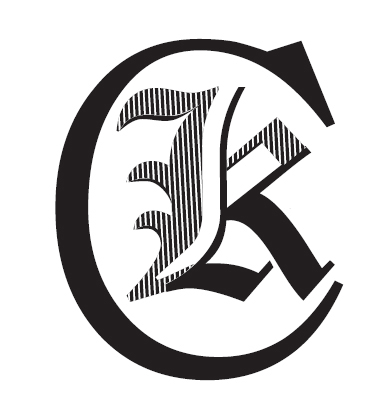 Söndagen den 26 maj samlades ett gäng KLCK:are vid COOP i Storängen för att åka till Degerfors och gemensamt köra Vulkanloppet.De som mötte upp vid Coop var Anders Grönberg, Leif Linderholt, Mats Thomasén, Marko Heikkilä, Lennie Svensson och Rolf Larsson. Loppet är 80 km långt och ingår i Degerforsklassikern och är ett av våra s.k. umgängeslopp i cykel och lite av en tradition för oss att köra. Det går från Degerfors via Svartå vidare till Laxå och sen tillbaka till Svartå. Från Svartå vidare till Åtorp och Mokorset tillbaka till Degerfors.Efter anmälan vid Korpen i Degerfors körde vi i grupp (vi fick med oss en ”gästartist” också) på dubbla led mot Svartå. Vi turades om att dra och det flöt på bra med hyfsad fart. På tillbakavägen, vid Svartå, splittrades den stora gruppen och vi nådde målet i Degerfors i något splittrad form.Men i det stora hela genomfördes loppet i umgängesform med som vanligt gott	 humör och många glada skratt. Och som jag uppfattade det blev det en tuff men skön och givande tur för samtliga. Efter återsamling vid Korpen i Degerfors för eftersnack och fika rullade vi hemåt.Vid tangenterna Anders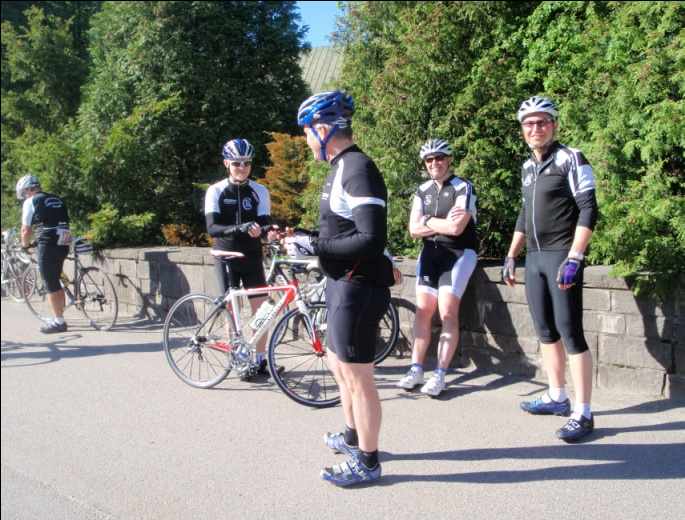 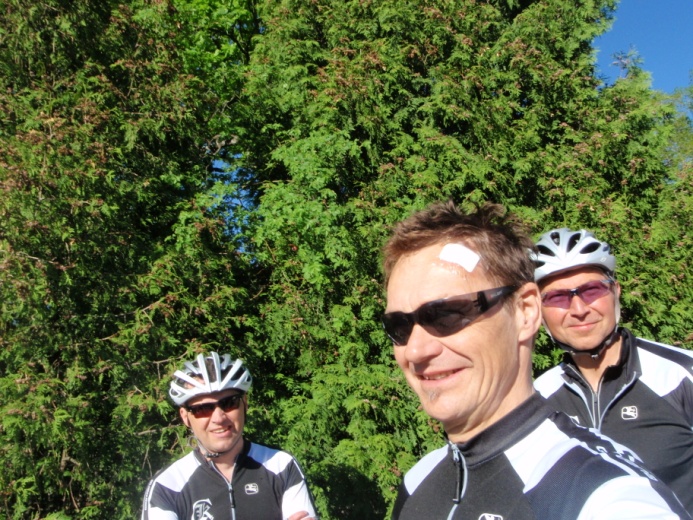 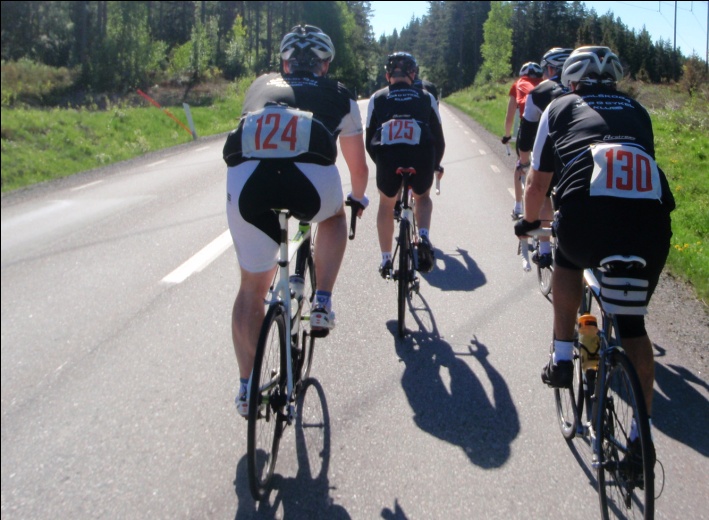 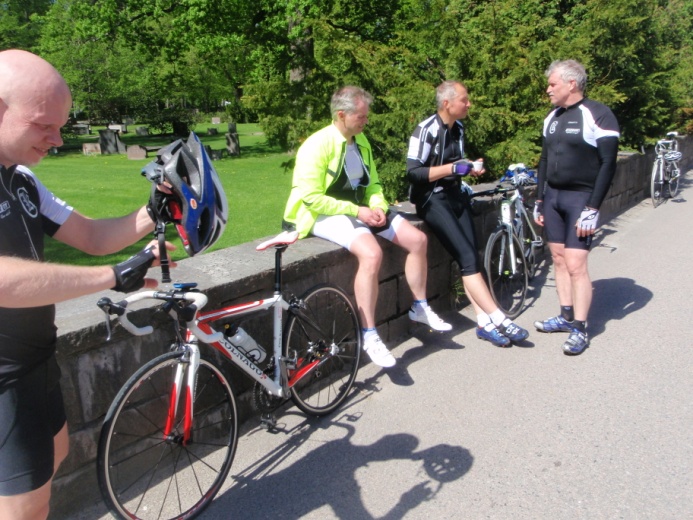 